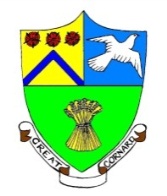 GREAT CORNARD PARISH COUNCILMinutes of the Meeting of the BURIAL AUTHORITY of Great Cornard Parish Councilheld at The Stevenson Centre on Monday 13th February 2023PRESENT	Councillors		Mr A C Bavington		Chairman					Mrs C J Baker		Mrs M Bark								Mrs S Bowman		Mr K Graham							Mr M D Newman		Mr S M Sheridan							Mr T M Welsh		Mrs T E A Welsh							Mrs P White			Mrs J Wilson								Mr C G Wright							Council Manager			Mrs N TamlynCouncil Administrator		Miss S KentApologies for AbsenceApologies were received from Councillor D Young.  Councillor T Keane did not attend the meeting.To confirm Minutes of the Burial Authority meeting held on MONDAY 13th February 2023AGREED that the Minutes of the Burial Authority meeting held on Monday 13th February  2023 are confirmed and signed as a correct record.To consider the Items BRought Forward ListMembers NOTED the Items Brought Forward List.TO CONSIDER TWO OPTIONS TO INTALL A NEW TURNING AREA AT THE CEMETERYMembers reviewed Report No: F14 (Appendix A) which sets out the two options for the right hand side of the turning area at the top of the central avenue.Members AGREED for the Council Manager to contact funeral directors to discuss which option would best suit the needs of their hearse and driver.  A meeting of the Cemetery Working Party can then be arranged prior to the Council Manager requesting quotes for the preferred option.INTERMENTSName	Age			Date of BurialStella PRESTON	84			13th February 2023Meeting closed at 7:47pmSigned ___________________________________Chairman Cllr T K Keane